In this document are a variety of data tracking sheets you might be able to use and adapt for your students.How will you collect data during distance learning?Option 1 – You assess students during your regular distance instructional times (e.g., when you meet with students by Zoom). During these distance learning meetings, students complete sections of their work with you, and you collect data as the student performs the task. Just make sure that your instructional time is that – instructional. We do not want to only assess and not teach! Option 2 -  You ask parents/guardians to track student learning for you on packets. For example, you ask parents to circle which problems were completed independently by their child. You can then see which problems were completed independently, and assume that the parents offered some sort of assistance or prompting on the others. You can then enter data as you otherwise would on a data sheet, noting the number of problems completed independently and accurately.Option 3 - You assign students to meet with paraprofessionals using distance instruction (e.g., by Zoom). During these distance learning meetings, students complete sections of their work with the paraprofessional, and the paraprofessional collects data as the student performs the task. The paraprofessional sends this data to you on a scheduled basis (e.g., once a week). Again, just make sure that your instructional time is that – instructional. We do not want to only assess and not teach!Option 4 – You teach students to self-monitor their progress on the activities you assign. For example, if you assign them to read one book per day at their reading level, the student can be in charge of checking off that they completed the book. As students learn to self-monitor, perhaps you also ask a parent/guardian to sign off too.Multiple IEP Goal Tracking Sheet (download this and adjust as needed)Directions:Enter the student’s nameWrite out the goal or objective for the student. Shorthand is OK!Enter the date. To the right of the date are 8 boxes for 8 instructional trials. You could enter a symbol to indicate student response.  Some possible symbols:+    : Independent Correct  : Incorrect  P    : Prompted Correct NR : No ResponseSight Word Reading Sheet(download this and adjust as needed)Directions:Enter the student’s nameEnter the date in the top row Write the words your student is learning in the far left column (we entered 10 examples in red text). Note: you could change this to identifying numerals, pictures, or other skills students are learning to decode.Enter a symbol to indicate student response for each word, each date.  Some possible symbols:+    : Independent Correct  : Incorrect  P    : Prompted Correct NR : No ResponseComprehension Data Sheet(download this and adjust as needed)Directions:Enter the student’s nameEnter the date in the top row In the far left column, enter the question students will answer. We wrote some examples in red, first using the traditional “wh” questions (#1-6), sequencing (students would say what happens first, second, and third in a story; these are questions #7-9), and some receptive comprehension questions (where students point to the answer from an array of options, # 10-11).  You probably would not ask each of these questions, but they are some ideas for getting at comprehension.Enter a symbol to indicate student response for each word, each date.  Some possible symbols:+    : Independent Correct  : Incorrect  P    : Prompted Correct NR: No responseReading Fluency Data Sheet(download this and adjust as needed)Directions:Enter the student’s nameEnter the date in the first columnWrite the name or level of the passage in the second columnWrite the total number of words in the passageTally how many words the student reads incorrectly or skipsEnter how long it took the student to read the passage (in seconds)Calculate the number of correct words per minuteMath Data Sheet(download this and adjust as needed)Directions:Enter the student’s nameEnter the date in the first columnCircle the type(s) of problems answered in the next column. You could adjust this to also include word problems or other types of math equations.Write the number of problems provided Write the number of problems answered correctly Calculate the percentage of problems answered correctlyNote any tools students used to answer the problems. Writing Data Sheet(download this and adjust as needed)Directions:Enter the student’s nameEnter the date in the first columnGive a +1 (1 point) for each writing element included in the writing sample. Total the number of points for each writing sample.Behavior Data Sheet(download this and adjust as needed)Directions:Enter the student’s name in the top rowIn the next row, define the problem behavior (e.g., throwing materials)In the third row, define the replacement behavior the child is learning (e.g., asking for help instead of throwing materials)Enter the date in the first columnKeep track of behavior you are interested in during different intervals of time. In our example, the interval is 10 minutes. You can make this shorter or longer, depending on your needs and the child’s needs.Put a + if the problem behavior occurred at all during that time, and a – if the problem behavior did not occur.Put a + if the replacement behavior occurred at all during that time, and a – if the replacement behavior did not occur.Self-Monitoring Sheet(download this and adjust as needed)Directions:The student will write their name on the top rowThe student will write the date on the next rowWe made up some tasks students could self-monitor (in red). Feel free to edit these as appropriateWe made different ways students could respond to the question – a different option on each row. Feel free to copy and paste to suit your needs, or create your own response options. However you do this, the student simply needs to circle the correct response for that day.Student’s Name:Student’s Name:Student’s Name:Student’s Name:Student’s Name:Student’s Name:Student’s Name:Student’s Name:Student’s Name:Student’s Name:Goal / Objective: DateGoal / Objective: DateGoal / Objective: DateGoal / Objective: DateGoal / Objective: DateGoal / Objective: DateGoal / Objective: DateGoal / Objective: DateGoal / Objective: DateGoal / Objective: DateGoal / Objective: DateGoal / Objective: DateGoal / Objective: DateGoal / Objective: DateGoal / Objective: DateGoal / Objective: DateGoal / Objective: DateGoal / Objective: DateGoal / Objective: DateGoal / Objective: DateGoal / Objective: DateGoal / Objective: DateGoal / Objective: DateGoal / Objective: DateGoal / Objective: DateGoal / Objective: DateGoal / Objective: DateGoal / Objective: DateGoal / Objective: DateGoal / Objective: DateStudent’s Name:Student’s Name:Student’s Name:Student’s Name:Student’s Name:Student’s Name:Student’s Name:Student’s Name:Student’s Name:Student’s Name:Student’s Name:1. you 2. have3. get4. make5. to6. on7. good8. that9. in10. of% CorrectStudent’s Name:Student’s Name:Student’s Name:Student’s Name:Student’s Name:Student’s Name:Student’s Name:Student’s Name:Student’s Name:Student’s Name:1. Who2. What3. Where4. When5. How6. Why7. Sequence (first)8. Sequence (second)9. Sequence (third)10. Which is biggest?11. Which is green?% correct Student’s Name:Student’s Name:Student’s Name:Student’s Name:Student’s Name:Student’s Name:Book Name / Level# Words in passageTally – incorrect wordsTime to readCorrect words per minuteStudent’s Name:Student’s Name:Student’s Name:Student’s Name:Student’s Name:Student’s Name:Type of problem (circle one)# of problems# Correct (Independently)% CorrectTools UsedAddition onlySubtraction onlyBoth addition and subtractionMultiplication onlyDivision onlyBoth multiplication and divisionCalculatorEquation GivenAddition onlySubtraction onlyBoth addition and subtractionMultiplication onlyDivision onlyBoth multiplication and divisionCalculatorEquation GivenAddition onlySubtraction onlyBoth addition and subtractionMultiplication onlyDivision onlyBoth multiplication and divisionCalculatorEquation GivenAddition onlySubtraction onlyBoth addition and subtractionMultiplication onlyDivision onlyBoth multiplication and divisionCalculatorEquation GivenStudent’s Name:Student’s Name:Student’s Name:Student’s Name:Student’s Name:Student’s Name:PunctuationCapital letter(s)Noun verb agreementOn topicTotal         / 4         / 4         / 4         / 4         / 4Student’s Name:Student’s Name:Student’s Name:Student’s Name:Student’s Name:Student’s Name:Student’s Name:Description of problem behavior:Description of problem behavior:Description of problem behavior:Description of problem behavior:Description of problem behavior:Description of problem behavior:Description of problem behavior:Description of replacement behavior:Description of replacement behavior:Description of replacement behavior:Description of replacement behavior:Description of replacement behavior:Description of replacement behavior:Description of replacement behavior:Behavior definition10 min.20 min.30 min.40 min.50 min.ProblemReplacementProblemReplacementProblemReplacementProblemReplacementProblemReplacementProblemReplacementProblemReplacementProblemReplacementProblemReplacementStudent’s Name:Student’s Name:Student’s Name:Student’s Name:Date:Date:Date:Date:Today I read for 10 minutes:YesNoNot SureToday I did 5 math problems: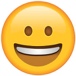 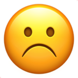 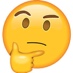 Today I helped make 1 meal: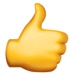 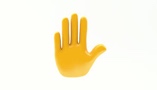 Today I called one friend: AgreeDisagreeThere was a problem…Parent/Guardian Signature:Parent/Guardian Signature:Parent/Guardian Signature:Parent/Guardian Signature: